                      PHIẾU BÀI TẬP  BUỔI 1: TẬP HỢP CÁC SỐ TỰ NHIÊNBÀI KIỂM TRA TRẮC NGHIỆM ĐẦU GIỜCâu 1.  Cho tập hợp  và . Chọn phương án đúng trong các phương án dưới đây:A. 	B. 	C. 	D. Câu 2.  Cho tập hợp . Trong các tập hợp sau đây tập hợp nào có chứa phần tử của tập hợp A. 	B. 	C. 	D. Câu 3.   Cho tập hợp A.   không phải là tập hợp		B.  là tập hợp có 2 phần tửC.  là tập hợp không có phần tử nào	D.  là tập hợp có một phần tử là Câu 4.  Tập hợp  là tập hợp các số tự nhiên bao gồm các phần tử lớn hơn  và không vượt quá A. 	B. 	C. 	D. Câu 5.  Tập hợp . Viết tập hợp  bằng cách liệt kê phần tử:A. 	B.		C. 	D. Dạng 1: Biểu diễn một tập hợp cho trước Bài 1: Cho tập hợp A các số chẵn có một chữ số. Viết tập hợp A bằng  cách.Bài 2: Viết mỗi tập hợp sau bằng cách liệt kê các phần tử của tập hợplà số tự nhiên chẵn,  là số tự nhiên lẻ, Bài 3: Viết mỗi tập hợp sau bằng cách chỉ ra tính chất đặc trưng cho phần tử của tập hợp đó.a) 			b) 	c) d)Bài 4: Viết mỗi tập hợp sau bằng cách liệt kê các phần tử của tập hợp đó:a)là số tự nhiên,b)là số tự nhiên, Dạng 2: Quan hệ giữa phần tử và tập hợpBài tập : Cho A là tập hợp các số tự nhiên lớn hơn 5 và nhỏ hơn 11. Điền kí hiệu và vào ô trống. ;  ; Dạng 3: Ghi số tự nhiên theo điều kiện cho trước. Bài tập: a) Tìm số tự nhiên lớn nhất có ba chữ số.b) Tìm số tự nhiên lớn nhất có ba chữ số khác nhau.c) Tìm số tự nhiên chẵn lớn nhất có năm chữ số khác nhau.Dạng 4: So sánh các số tự nhiênBài 1: Bác Na cần mua một chiếc điện thoại thông minh. Giá chiếc điện thoại mà bác Na định mua ở năm cửa hàng như sau:Bác Na nên mua điện thoại ở cửa hàng nào thì có gia rẻ nhất?Bài 2: Tìm chữ số thích hợp ở dấu * sao cho:Dạng 5: Số La mãBài tập :a) Đọc các số La Mã sau:, , , . b) Viết các số sau bằng số La Mã: .c) Cho 9 que diêm được sắp xếp như dưới đây: 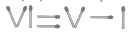 Hãy chuyển chỗ một que diêm để được một phép tính đúng.Dạng 6: Bài toán thực tế.Bài 1:  Hiện nay các nước trên thế giới có xu hướng sản xuất năng lượng tái tạo bao gồm năng lượng gió, năng lượng Mặt Trời, năng lượng địa nhiệt vì tiết kiệm và không gây ô nhiễm môi trường. Việt Nam chúng ta cũng đã sản xuất nguồn năng lượng gió và năng lượng Mặt trời. Trong các dạng năng lượng đã nêu, hãy viết tập hợp X gồm các dạng năng lượng tái tạo trên thế giới và tập hợp Y gồm các dạng năng lượng tái tạo mà Việt Nam sản xuất. Bài 2: Người ta thường sản xuất điện năng từ hai nguồn năng lượng tái tạo và không tái tạo. Điện năng từ nguồn năng lượng tái tạo là điện năng được sản xuất từ sức nước, sức gió, sinh khối (rác, chất thải,..), địa nhiệt  (sức nóng của Trái Đất) và Mặt Trời. Điện năng từ nguồn năng lượng không tái tạo là nhiệt điện, được sản xuất từ các nhiên liệu tự nhiên như than, đầu, khí ga tự nhiên hay khí hiđro. Bảng sau cho biết sản lượng điện năm 2017 của các nước Mỹ, Ca-na-đa, Đức, Nhật Bản từ nguồn năng lượng tái tạo (không bao gồm thủy điện) và từ nguồn thủy điện ( 1GWh = 1 000 000kWh):a)Năm , nước nào trong bốn nước nói trên có sản lượng điện từ nguồn thủy điện thấp nhất?b)Sắp xếp các nước đó theo thứ tự tăng dần của sản lượng điện năm  từ nguồn năng lượng tái tạo (không bao gồm thủy điện).Dạng 7: Đếm sốCông thức đếm số số hạng của dãy số cách đều:( Số cuối - Số đầu ): khoảng cách + 1Ví dụ:  Đếm số số hạng của dãy số:  GiảiSố đầu là: 2Số cuối là: 50Khoảng cách giữa 2 số liên tiếp là: 2 đơn vị.Vậy số số hạng của dãy trên là:Bài 1: a) Có bao nhiêu số tự nhiên nhỏ hơn?b) Có bao nhiêu số tự nhiên nhỏ hơn ?( với  là số tự nhiên)Bài 2:a) Có bao nhiêu số có ba chữ số mà cả ba chữ số đều giống nhau?b) Có bao nhiêu số có ba chữ số?Bài 3: Tính số phần tử của các tập hợp sau:a)b)Bài 4: Một quyển sách có 162 trang. Hỏi phải dùng tất cả bao nhiêu chữ số để đánh số các trang của quyển sách này?                                                BÀI TẬP GIAO VỀ NHÀBài 1. Tìm số phần tử của các tập hợp sau đây:a) 					b) c) 					d) e) 				f) Bài 2. Viết mỗi tập hợp sau bằng cách chỉ ra tính chất đặc trưng cho phần tử của tập hợp đó.a) 	b) c) 		d) e) 					f) Bài 3.Viết tập hợp sau rồi tìm số phần tử của tập hợp đó:a) Tập hợp  các số tự nhiên  mà b) Tập hợp  các số tự nhiên  mà c) Tập hợp  các số tự nhiên  mà d) Tập hợp  các số tự nhiên  mà e) Tập hợp  các số tự nhiên  mà Bài 4. Cho tập hợp . Viết tập hợp các số có ba chữ số khác nhau lấy từ .Bài 5. a) Viết tập hợp các số tự nhiên  không vượt quá  bằng hai cách.b) Viết tập hợp  các số tự nhiên lớn hơn  và nhỏ hơn  bằng hai cách.c) Viết tập hợp  các số tự nhiên lớn hơn  và nhỏ hơn  bằng hai cách.d) Viết tập hợp  các số tự nhiên nhỏ hơn  bằng hai cách.Bài 6. Cho tập hợp  và a) Viết tập hợp  các phần tử thuộc mà không thuộc .b) Viết tập hợp  các phần tử thuộc mà không thuộc .c) Viết tập hợp  các phần tử vừa thuộc vừa thuộc .d) Viết tập hợp  các phần tử hoặc thuộc hoặc thuộc .Bài 7. Cho tập hợp  các số tự nhiên vừa lớn hơn  vừa nhỏ hơn , tập hợp  các số tự nhiên vừa lớn hơn  vừa nhỏ hơn .a) Viết tập hợp ,  bằng 2 cách.b) Viết tập hợp  gồm các phần tử vừa thuộc tập hợp  vừa thuộc tập hợp .Bài 8. Cho dãy số a) Nêu quy luật của dãy số trên.b) Viết tập hợp  các phần tử là 8 số hạng đầu tiên của dãy số.Bài 9. Cho dãy số: a) Nêu quy luật của dãy số trên.b) Viết tập hợp  gồm 10 số hạng đầu tiên của dãy số.Bài 10. Viết tập hợp các số tự nhiên có hai chữ số, trong đó:a) Chữ số hàng chục nhỏ hơn chữ số hàng đơn vị là 4;b) Chữ số hàng chục lớn hơn chữ số hàng đơn vị, tổng hai chữ số bằng 12.Cửa hàngGiá  (đồng)Bình AnPhú QuýHải ThịnhGia ThànhThế Nhật      Sản            lượng             điệnQuốc giaTừ nguồn năng lượng tái tạo (GWh)Từ nguồn thủy điện(GWh)MỹCa-na-đaĐứcNhật Bản